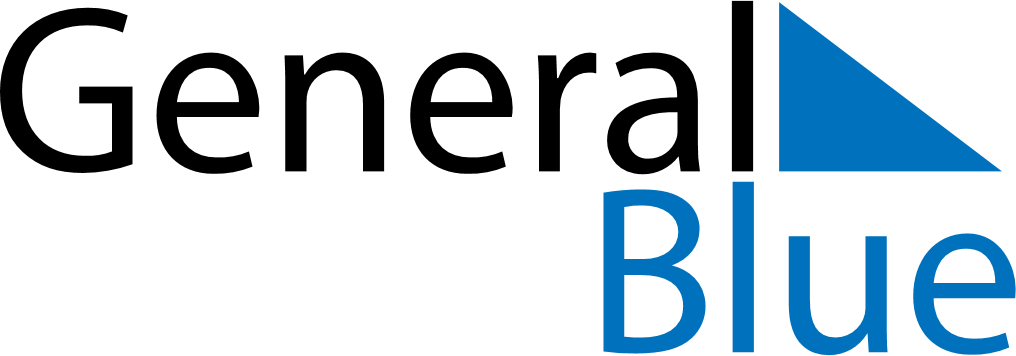 December 2024December 2024December 2024VaticanVaticanMONTUEWEDTHUFRISATSUN12345678Immaculate Conception91011121314151617181920212223242526272829Christmas DayBoxing Day3031